                   Государственное автономное учреждение Республики Татарстан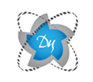 «Диспетчерский центр Министерства здравоохранения Республики Татарстан» Памятка для пациента при направлении на лечение, консультацию для оказания высокотехнологичной медицинской помощи за пределами Республики Татарстан, в федеральных медицинских организациях1. Направление пациентов на лечение, консультацию в федеральные медицинские организации за пределы Республики Татарстан осуществляется на основании решения врачебной комиссии медицинской организации, оказывающей высокотехнологичную медицинскую помощь (РКБ МЗ РТ, ДРКБ МЗ РТ, МКДЦ, РКОБ МЗ РТ, РКОД МЗ РТ, РПБ МЗ РТ и т.д.). Документы пациентов из медицинской организации централизовано поступают Государственное автономное учреждение Республики Татарстан «Диспетчерский центр Министерства здравоохранения Республики Татарстан» (далее – ДЦ МЗ РТ). Пакет документов содержит информацию о рекомендуемом виде высокотехнологичной медицинской помощи и федеральной медицинской организации, где эта медицинская помощь будет оказываться.Специалист ДЦ МЗ РТ, имеющий доступ в информационную систему Минздрава Российской Федерации оформляет, и в электронном виде направляет документы пациентов на рассмотрение в рекомендуемую федеральную медицинскую организацию.Федеральная медицинская организация, по регламенту, в течение 10 рабочих дней, рассматривает медицинские документы, и сообщает о принятом решении (сроки могут быть изменены федеральной медицинской организацией). Принятое федеральной медицинской организацией решение, будет Вам сообщено специалистом ДЦ МЗ РТ одним из ниже перечисленных способов*: - по телефону;- по электронной почте; - информационным письмом; - через медицинскую организацию по месту жительства.* информация предоставляется на основании контактных данных, указанных пациентом в заявлении «О согласии на обработку персональных данных». До Вас будет доведена следующая информация: - № талона-направления ВМП (на сайте http://talon.rosminzdrav.ru По номеру талона-направления ВМП можно получить информацию о ходе рассмотрения документов, распечатать талон-направление);  - название и адрес федеральной медицинской организации, в которую Вы направлены; - дата госпитализации или консультации; - перечень необходимых анализов и обследований к моменту госпитализации или консультации;- причина отказа в госпитализации или консультации на основании заключения федеральной медицинской организации.2. В случаях направления Вас или ребенка по рекомендации (приглашению) федеральной медицинской организации на лечение или консультацию, Вам необходимо предоставить в ДЦ МЗ РТ:- копию выписки из истории болезни федеральной медицинской организации позднее 15 дней до даты госпитализации, консультации или копию заключения консультанта федеральной медицинской организации; копии документов:- паспорта гражданина Российской Федерации или свидетельства о рождении (ребенка); - полиса обязательного медицинского страхования; - свидетельства обязательного пенсионного страхования пациента (СНИЛС);- справки об инвалидности (при наличии);- справки о регистрации ребенка (ф-38).- для детей до 14 лет копию паспорта одного из родителей или законного представителя ребенка; - Заявление о согласии на обработку персональных данных;3. Вы можете самостоятельно предоставить в ДЦ МЗ РТ пакет документов, для получения направления на госпитализацию, консультацию в федеральную медицинскую организацию. Пакет документов должен содержать: - письменное обращение пациента (его законного представителя) в Министерство здравоохранения Республики Татарстан.- выписку из медицинской документации пациента (не более месячной давности) за подписью руководителя медицинской организации (или уполномоченного должностного лица), содержащая данные клинических, рентгенологических, лабораторных и других исследований, соответствующих профилю заболевания с указанием полного развернутого диагноза и его кода по МКБ-Х с рекомендацией направления в конкретную федеральную медицинскую организацию;- копии документов:- паспорта гражданина Российской Федерации или свидетельства о рождении (ребенка); - полиса обязательного медицинского страхования; - свидетельства обязательного пенсионного страхования пациента (СНИЛС);- справки об инвалидности (при наличии);- справки о регистрации ребенка (ф-38);- Заявление о согласии на обработку персональных данных;- для детей до 14 лет: копию паспорта одного из родителей или законного представителя ребенка.Документы предоставляются ГАУ РТ «Диспетчерский центр Министерства здравоохранения Республики Татарстан» по адресу: 420073, Республика Татарстан, г. Казань, ул. Аделя Кутуя, д.88. Приемные часы: Понедельник –  9.00 - 11.00Вторник – 14.00 - 16.00Среда – 9.00 - 11.00 Четверг –9.00 - 11.00Пятница – 9.00-11.00 Перерыв: с 12.00 до 12.45.Выходные дни: суббота и воскресенье.Проезд автобусами № 89 до остановки ЖБИ-3Телефоны ДЦ МЗ РТ: (843) 221-16-99 (многоканальный);(843) 221-16-90 – приемная;Факс: (843) 221-03-90Адреса электронной почты: dc.vmp@tatar.ru; vmp.dc@tatar.ru  vmp.dcmz@tatar.ruОфициальный сайт - http://dcmz.tatarstan.ru/По вопросам компенсации проезда к месту лечения и обратно (талон № 1) – (843)231-79-55 – бухгалтерия Министерства здравоохранения Республики Татарстан, 420111, г.Казань, ул. Островского, д. 11/6  Необходимо предоставить:1.Оригиналы проездных билетов2.Талон на компенсацию проезда (выдается ГАУ РТ «Диспетчерский центр МЗ РТ «вместе с направляющими документами на лечение)3. Копия Выписки4.Заявление на имя Министра здравоохраненияДля сопровождающих тот же перечень документов, а так же оригинал справки о том, что пациент нуждается в сопровождении и копия паспорта.  Заявление пишется от собственного имени.Отдел организации высокотехнологичной медицинской помощи Минздрава РТ – (843)233-34-35.                                                Пациентам, имеющим инвалидность, Региональный Фонд социального страхования Российской Федерации по Республике Татарстан предоставляет право бесплатного проезда к месту лечения и обратно  на основании  талона № 2. Адрес: г. Казань, ул. Кави Наджми, д. 2/39 (перекресток улиц Право-Булачная и К. Наджми), часы приема: ежедневно с 8.30 до 17.30, обед с 12:00 до 13:00. Телефоны: (843) 221-51-23; 292-00-95.
